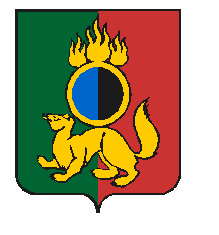 АДМИНИСТРАЦИЯ ГОРОДСКОГО ОКРУГА ПЕРВОУРАЛЬСКРАСПОРЯЖЕНИЕг. ПервоуральскО признании утратившим силу распоряжения Администрации городского округа Первоуральск от 27 марта 2019 года № 119 	В соответствии с Федеральным законом от 6 октября 2003 года № 131-ФЗ                   «Об общих принципах организации местного самоуправления в Российской Федерации», с частью 4 статьи 6 и частью 5 статьи 7 Федерального закона от  13 июля 2020 года                        № 189-ФЗ «О государственном (муниципальном) социальном заказе на оказание государственных (муниципальных) услуг в социальной сфере», постановлением Правительства Российской Федерации от 15 октября 2020 года № 1694 «Об утверждении примерной формы государственного (муниципального) социального заказа на оказание государственных (муниципальных) услуг в социальной сфере, примерной структуры государственного (муниципального) социального заказа на оказание государственных (муниципальных) услуг в социальной сфере и общих требований к форме отчета об исполнении государственных (муниципальных) социальных заказов на оказание государственных (муниципальных) услуг в социальной сфере», постановлением Администрации городского округа Первоуральск от 08 июня 2023 № 1553 «Об организации оказания муниципальных услуг в социальной сфере при формировании муниципального социального заказа на оказание муниципальных услуг в социальной сфере на территории городского округа Первоуральск»1. Признать утратившим силу с 01 сентября 2023 года распоряжение Администрации  городского округа Первоуральск от 27 марта 2019 года № 119                       «О создании муниципальной рабочей группы по внедрению персонифицированного дополнительного образования детей».2. Разместить настоящее распоряжение на официальном сайте городского округа Первоуральск.Глава	 городского округа Первоуральск					                 И.В. Кабец22.01.2024№17